Conclusioni della 7a SEDUTA DEL COMITATO SCOLASTICO tenutasi per corrispondenza dal 7 all'8 settembre 2021Approvazione delle modifiche ai contratti di lavoroSi concede il benestare per l’aumento delle ore a tempo indeterminato del prof. Sandro Manzin, insegnante di lingua italiana, a 8 ore d’insegnamento settimanali.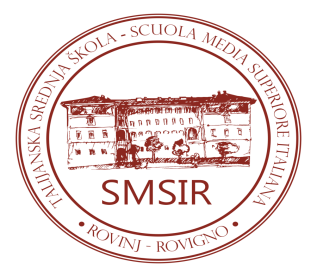 